Polkowice, dnia <el:data>21-06-2021</el:data><el:nr_sprawy>DG.GN.6853.12.2020</el:nr_sprawy><el:kod_kreskowy></el:kod_kreskowy>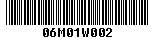 		Wg rozdzielnikaZAWIADOMIENIE	W związku z uzupełnieniem wniosku przez pełnomocnik TAURON Dystrybucji S.A. reprezentowany przez Izabelę Solarewicz - kopia mapy zasadniczej, która będzie stanowiła integralną część decyzji, na podstawie art. 10 § 1 ustawy z dnia 14 czerwca 1960 r. Kodeks postępowania administracyjnego (t.j. Dz. U. z 2021 r. poz. 735, zwany dalej kpa) zawiadamiam, iż przed wydaniem, w trybie art. 124 ustawy z dnia 21 sierpnia 1997 r. 
o gospodarce nieruchomościami (t.j. Dz. U. z 2020 poz. 1990 z późn. zm.), decyzji ograniczającej sposób korzystania z nieruchomości położonych w m. Strogoborzyce gmina Radwanice, o nieuregulowanym stanie prawnym, poprzez zezwolenie na wymianę instalacji linii napowietrznej SN na dz. 341/6 oraz budowę linii napowietrznej SN, wymianę istniejącego słupa SN wraz z linią napowietrzną SN, demontaż istniejącej linii napowietrznej SN na dz. 341/8 w ramach inwestycji: "Budowa słupowej stacji transformatorowej wraz 
z powiązaniami liniami napowietrznymi SN i nN, przebudowa linii napowietrznej SN i nN polegające na rozbiórce istniejącej linii SN wraz ze słupami oraz budowie nowej ze słupami w tej samej lokalizacji i tymi samymi parametrami oraz wymianie istniejących słupów nN w miejsce istniejących, rozbiórka stacji ST-850-5, a także budowa szafki oświetleniowej i linii kablowych nN w m. Strogoborzyce gm. Radwanice", strony mają prawo do wypowiedzenia się co do zebranych dowodów i materiałów oraz zgłoszonych żądań dotyczących ww. sprawy 
w terminie do dnia wydania decyzji w przedmiotowej sprawie, tj. do dnia 30 czerwca 2021.Możliwość realizacji ww. uprawnień strona może dokonać w siedzibie Starostwa Powiatowego 
w Polkowicach - Departament Geodezji, Środowiska i Budownictwa przy ul. św. Sebastiana 1, od poniedziałku do piątku, w godzinach od 730 do 1530, pokój nr 209, po uprzedniej rezerwacji terminu (ustalenie z pracownikiem prowadzącym postępowanie).z up. STAROSTYGEODETA POWIATOWYDyrektor Departamentu Geodezji, Środowiska i BudownictwaMariusz Dzumyk								/pismo wydane w formie dokumentu elektronicznego i 
								podpisane kwalifikowanym podpisem elektronicznym/ Otrzymują:1. Izabela Solarewicz – pełnomocnik TAURON Dystrybucja S.A. 2. Starościak Jadwiga3. Starościak Mieczysław4. Staszak Halina5. Wojciechowska Marzena6. Wojciechowska Weronika7. Górna Krystyna8. Górny Henryk9. Manycz Krystyna10. Radło Barbara11. Radło Leszek12. GN.aa.IDSprawę prowadzi: Izabela Dryja – Inspektor w Departamencie Geodezji, Środowiska i Budownictwa - Wydział Gospodarki Nieruchomościami, tel. 76 746 15 47, adres email:izabela.dryja@powiatpolkowicki.pl